3rd Grade Supply List  2019-2020 School Year 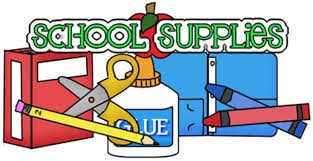 Necessary Items:   16 – 24 Count Box of Crayons  1 pair of children’s Scissors  2 glue sticks 1 Highlighter of each color – yellow, pink, green Wooden Pencils (No designs)2 Expo dry erase markers A sock (or small cloth) to use as an eraser for their slates 2 pencil erasers One BLUE pen – to use a checking tool Optional Items: 10 count box of broad line markers Colored pencils   SCIENCE:  Black and white composition book Kleenex donations are welcome!  	 